Министерство образования и науки Челябинской областиГосударственное бюджетное профессиональное  образовательное учреждение«Южно-Уральский многопрофильный колледж»металлургический комплексМетодическая разработка занятия по истории«Становление российской государственно-правовой системы»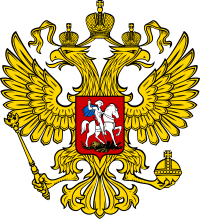 Челябинск,   2018 г ОДОБРЕНА                                                                                                              УТВЕРЖДАЮ	                          Цикловой методической  комиссией общеобразовательных дисциплин                                                                                                                          Заместитель директора                                                                                                                                              Председатель ЦК___________     Осинцева С. В..	                                                                     Тихонова И. Н.		 	  «___»____________2018г.				                                                                           «___»____________2018г.Методическая разработка  составлена в соответствии с рабочей программой дисциплины по специальности  среднего профессионального образования 13.02.11 Техническая эксплуатация и обслуживание электрического и электромеханического оборудования (по отраслям).Организация-разработчик: государственное бюджетное профессиональное образовательное учреждение среднего  профессионального образования  «Южно-Уральский многопрофильный колледж»Разработчик:Лялина Надежда Ивановна, преподаватель истории высшей категории СодержаниеАННОТАЦИЯМетодическая разработка открытого занятия написана для преподавателей средних специальных учебных заведений.Методическая разработка составлена в соответствии с  рабочей программой и календарно-тематическим планом преподавателя. Занятие проводится с элементами практических заданий . На этом  занятии,  которое проводится  как занятие-презентация,  обучающиеся должны продемонстрировать не только свои знания, но и навыки  внеаудиторной самостоятельной работы. Эти навыки являются частью их общепрофессиональных компетенций, сформированных в процессе обучения в колледже. В первую очередь это относиться к таким навыкам, как осуществлять поиск, анализ и интерпретацию информации, необходимой для выполнения задач профессиональной деятельности (ОК 4), проявлять гражданско-патриотическую позицию, демонстрировать осознанное поведение на основе традиционных общечеловеческих ценностей (ОК 2),  использовать информационные технологии в профессиональной деятельности формирование  умений организовать собственную деятельность, выбирать типовые методы и способы выполнения профессиональных задач (ОК 5). Занятие дает преподавателю возможность продолжить гражданское и патриотическое воспитание обучающихся. Некоторые выступления и сообщения должны быть обязательно связаны с семейной историей первокурсников, чтобы у них складывалось чувство сопричастности к истории Отечества. Возможно приглашение старшекурсников, участвующих в общественной жизни колледжа и имеющих опыт  участия в выборах разного уровня. На занятие могут присутствовать представители общественности, например, работники библиотеки, музеев, Совета ветеранов, а также преподаватели  колледжа. Во время занятия используются различные  методы преподавания: объяснительно-иллюстративный, репродуктивный, метод проблемного изложения материала,   а также используются элементы  исследовательской деятельности.  В  соответствие с уровнями усвоения информации используются  следующие методические приемы: словесные - рассказ, наглядные - иллюстрации, демонстрация презентаций, эвристическая беседа, обобщение,практические задания,  а  также  элементы  исследовательской деятельности. Для демонстрации презентаций  используются технические  средства обучения:  ноутбук, мультимедиа-проектор, а также  карта «Федеральные округа в России.».В ходе данного занятия устанавливаются межпредметные связи с такими дисциплинами как: литература, обществознание,основы безопастности жизнедеятельности.  основы права,   краеведение. В частности, во время  занятия используется   стихотворение  С, В. Михалкова «Россия — священная наша держава», ставшее гимном России. Примеры по теме приводятся из личного опыта, например, о родствеениках и знакомых, проходивших военную службу в современной армии России.Для проверки знаний  можно  провести  блиц-опрос  с обязательным подведением итогов, выставлением оценок, поощрением лучших студентов и   рекомендацией о включении их  в состав группы по подготовке к конкурсам и олимпиадам по истории более высокого уровня. Возможно проведение занятия не в аудитории, а, например, в компьютерном классе, где возможно проведение тестирования в электронном виде.Технологическая карта занятияТип занятия: Усвоения новых знаний/умений, с выполнением  практических заданий.ЦЕЛИ ЗАНЯТИЯ ЗНАТЬ: основные события современной истории России,  структуру политической власти в современной РоссииУМЕТЬ: конспектировать учебный материал, работать с текстами Конституции РФ, законами РФ, выделять главное из изучаемого материала, устанавливать причинно-следственные связи между историческими событиями, готовить сообщения и презентации, приводить примеры из личного опыта, из истории семьи, близкого окружения. ОК: OK 1. Понимать сущность и социальную значимость своей будущей профессии, проявлять к ней устойчивый интерес,ОК 2. Организовывать собственную деятельность, выбирать типовые методы и способы выполнения профессиональных задач, оценивать их эффективность и качество, ОК 4. Осуществлять поиск и использование информации, необходимой для эффективного выполнения профессиональных задач, профессионального и личностного развития, ОК 5. Использовать информационно-коммуникационные технологии в профессиональной деятельности.ОСНАЩЁННОСТЬ ЗАНЯТИЯ, НАГЛЯДНОСТЬ: проектор, ноутбук, фрагменты видео материалов: 1.Террористический акт  на Дубровке  октябрь 2002 год, 2. Террористический акт  в Чечне  май 2004 год,3. Террористический акт  в Беслане сентябрь  2004 год , 4. Взрыв самолета над Синаем  октябрь 2016, 5. Взрыв  вПетербургском  метрополитене   апрель 2017 года; карта «Федеральные округа в России» ЛИТЕРАТУРА, ИСПОЛЬЗУЕМАЯ СТУДЕНТАМИ НА ЗАНЯТИИ  1. Статья 83 «Президент Российской Федерации» Конституции РФ 1993 г. 2. Выписка из Федерального  закона  от 11.07.2001 N 95-ФЗ  "О политических партиях", статья 3 «Понятие политической партии и ее структура» СТРУКТУРА ЗАНЯТИЯ:Организационный момент: ………………………2……………минут                   Изложение нового материала ……  48………………….. минут Цели и план занятия ………………………………5………….. минут                Закрепление материала ……………5………………… минутВыполнение практических заданий ……………20…………   минут                Задание на дом ………………………3……………….. минутПриложенияПриложение 1. Гимн  Российской Федерации   Музыка А. Александрова     Слова С. МихалковаПриложение 2  Статья 83  Конституции  Российской Федерации" (принята всенародным голосованием 12.12.1993) Президент Российской Федерации:а) назначает с согласия Государственной Думы Председателя Правительства Российской Федерации;б) имеет право председательствовать на заседаниях Правительства Российской Федерации;в) принимает решение об отставке Правительства Российской Федерации; г) представляет Государственной Думе кандидатуру для назначения на должность Председателя Центрального банка Российской Федерации; ставит перед Государственной Думой вопрос об освобождении от должности Председателя Центрального банка Российской Федерации;д) по предложению Председателя Правительства Российской Федерации назначает на должность и освобождает от должности заместителей Председателя Правительства Российской Федерации, федеральных министров;е) представляет Совету Федерации кандидатуры для назначения на должность судей Конституционного Суда Российской Федерации, Верховного Суда Российской Федерации; назначает судей других федеральных судов ; е.1) представляет Совету Федерации кандидатуры для назначения на должность Генерального прокурора Российской Федерации и заместителей Генерального прокурора Российской Федерации; вносит в Совет Федерации предложения об освобождении от должности Генерального прокурора Российской Федерации и заместителей Генерального прокурора Российской Федерации; назначает на должность и освобождает от должности прокуроров субъектов Российской Федерации, а также иных прокуроров, кроме прокуроров городов, районов и приравненных к ним прокуроров ;е.2) назначает и освобождает представителей Российской Федерации в Совете Федерации ;ж) формирует и возглавляет Совет Безопасности Российской Федерации, статус которого определяется федеральным законом; з) утверждает военную доктрину Российской Федерации;и) формирует Администрацию Президента Российской Федерации; к) назначает и освобождает полномочных представителей Президента Российской Федерации; л) назначает и освобождает высшее командование Вооруженных Сил Российской Федерации;м) назначает и отзывает после консультаций с соответствующими комитетами или комиссиями палат Федерального Собрания дипломатических представителей Российской Федерации в иностранных государствах и международных организациях.Приложение 3  Структура политических партий в Государственной Думе VII созываИзучив  окончательные результаты выборов в Государственную думу РФ VII созыва,составьте диаграмму «Политические партии в составе Государственной думы 2016 года»Приложение 4   Выписка из Федерального  закона  от 11.07.2001 N 95-ФЗ  "О политических партиях"Статья 3. Понятие политической партии и ее структура 1. Политическая партия - это общественное объединение, созданное в целях участия граждан Российской Федерации в политической жизни общества посредством формирования и выражения их политической воли, участия в общественных и политических акциях, в выборах и референдумах, а также в целях представления интересов граждан в органах государственной власти и органах местного самоуправления.2. Политическая партия должна отвечать следующим требованиям: а) политическая партия должна иметь региональные отделения не менее чем в половине субъектов Российской Федерации, при этом в субъекте Российской Федерации может быть создано только одно региональное отделение данной политической партии;б) в политической партии должно состоять не менее пятисот членов политической партии с учетом требований, которые предусмотрены пунктом 6 статьи 23  настоящего Федерального закона. Уставом политической партии могут быть установлены требования к минимальной численности членов политической партии в ее региональных отделениях;в) руководящие и иные органы политической партии, ее региональные отделения и иные структурные подразделения должны находиться на территории Российской Федерации.4. Цели и задачи политической партии излагаются в ее уставе и программе. Основными целями политической партии являются:формирование общественного мнения;политическое образование и воспитание граждан;выражение мнений граждан по любым вопросам общественной жизни, доведение этих мнений до сведения широкой общественности и органов государственной власти;выдвижение кандидатов (списков кандидатов) на выборах Президента Российской Федерации, депутатов Государственной Думы Федерального Собрания Российской Федерации, высших должностных лиц субъектов Российской Федерации (руководителей высших исполнительных органов государственной власти субъектов Российской Федерации), в законодательные (представительные) органы государственной власти субъектов Российской Федерации, выборных должностных лиц местного самоуправления и в представительные органы муниципальных образований, участие в указанных выборах, а также в работе избранных органов. Приложение 5. Федеральные округа в России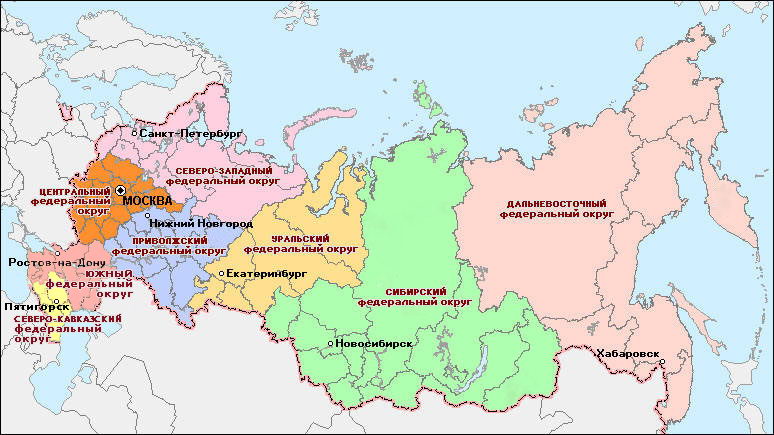 Уральский федеральный округ: - Курганская область, Свердловская область, Тюменская область, Челябинская область, Ханты - Мансийский автономный округ, Ямало - Ненецкий автономный округ.Крымский федеральный округПриложение 6. Вопросы для повторения  по темеСписок используемых источников информацииЛИТЕРАТУРА основнаяАртемов, В.В.  История Отечества: с древнейших времен до наших дней [Текст] : учебник для студентов средних учебных заведений /. В.В.Артемов, Ю.Н. Лубченков  – М.: Мастерство, 2010– 360 с.Чубарьян, А. О. История России XX- начало  XXI  века  [Текст]: академический школьный учебник / А. О. Чубарьян. – М: Просвещение, 2011г.  300 с.                                                                                ЛИТЕРАТУРА дополнительнаяБезбородов АБ. Отечественная история новейшего времени: 1985-2008.Текст: учебник Безбородов АБ, Дробижева ОВ, Елисеева ЛМ, Издательство: РГГУ, 2009 г.Голосов ГВ. "Демократия в России. Инструкция по сборке" . Издательство: ВНУ, 2012 г.-208 сМясников АЛ.,  "Новая Россия. 1991-2015",издательство Вече, 2015 год-368 с.                                                                                 Электронные учебники1.История России: XX-XXI  век. Электронный учебник по истории в 4 частях. [Электронный ресурс]. Часть4.                                                                              Фрагменты видео - материалов 1.Террористический акт  на Дубровке  октябрь 2002 год2. Террористический акт  в Чечне  май 2004 год,3. Террористический акт  в Беслане сентябрь  2004 год 4. Взрыв самолета над  Синаем  октябрь 20165. Взрыв  в Петербургском  метрополитене   апрель 2017 года №НазваниеСтраницы1.Аннотация32.Технологическая карта занятия4-63.Этапы занятия7-114.Список литературы125.Приложение13-18Учебная (дидактическая)цель:1-уровень  усвоения Учебная (дидактическая)цель:1-уровень  усвоения Усвоение новых знаний по теме, новых определений2-уровень усвоения 2-уровень усвоения Повторение структуры политической власти в современной России3-уровень усвоения 3-уровень усвоения Приведение примеров из личного опыта, из истории семьи, близкого окружения. Подготовка сообщений по заданной теме4-уровень творчества 4-уровень творчества Выполнение практических заданийРазвивающая цель:Развивающая цель:Развитие  умения правильно работать с информацией и делать выводы, развитие коммуникативных  навыков  у обучающихся, развитие творческой самостоятельности обучающихся, умений анализировать, сопоставлять исторические факты.Воспитательная цель:Воспитательная цель:Продолжить воспитание профессионально важных личностных качеств: ответственности, исполнительности, аккуратности, добросовестности, правовое воспитание  и воспитание антикоррупционных стандартов поведения.        Межпредметные связи:        Межпредметные связи:Литература, обществознание,основы безопастности жизнедеятельности.  основы права,   краеведение.        Внутрипредметные связи:        Внутрипредметные связи:Раздел 15. Россия и мир на рубеже 20-21 ввМетоды: – объяснительно – иллюстративный; репродуктивный; проблемное изложение;  исследовательский;  Методические приёмы :   словесные: рассказ, лекция, беседа, работа  с  учебником; наглядные: иллюстрация, демонстрация  фрагментов видеофильмов;  эвристическая беседа, обобщение, рецензирование, выполнение практических заданий;Методы: – объяснительно – иллюстративный; репродуктивный; проблемное изложение;  исследовательский;  Методические приёмы :   словесные: рассказ, лекция, беседа, работа  с  учебником; наглядные: иллюстрация, демонстрация  фрагментов видеофильмов;  эвристическая беседа, обобщение, рецензирование, выполнение практических заданий;Методы: – объяснительно – иллюстративный; репродуктивный; проблемное изложение;  исследовательский;  Методические приёмы :   словесные: рассказ, лекция, беседа, работа  с  учебником; наглядные: иллюстрация, демонстрация  фрагментов видеофильмов;  эвристическая беседа, обобщение, рецензирование, выполнение практических заданий;Планируемые результаты Планируемые результаты Планируемые результаты Личностные −− продолжить формирование российской  патриотизма, уважения к своему народу, чувств ответственности перед Родиной, гордости за свой край, свою Родину, прошлое и настоящее многонационального народа России, уважения к государственным символам (гербу, флагу, гимну);−− воспитывать  гражданскую позицию  как активного и ответственного члена российского общества, осознающего свои конституционные права и обязанности, уважающего закон и правопорядок, обладающего чувством собственного достоинства, осознанно принимающего традиционные национальные и общечеловеческие гуманистические и демократические ценности;−− формировать готовность к служению Отечеству, его защите;−− формировать  мировоззрение, соответствующее  современному уровню развития исторической науки и общественной практики, основанного на диалоге культур, а также различных форм общественного сознания, осознание своего места в поликультурном мире;−− формировать  основ саморазвития и самовоспитания в соответствии с общечеловеческими ценностями и идеалами гражданского общества; готовность и способность к самостоятельной, творческой и ответственной деятельности;−− воспитывать толерантное сознание и поведение в поликультурном мире, готовность и способность вести диалог с другими людьми, достигать в нем взаимопонимания, находить общие цели и сотрудничать для их достижения;−− продолжить формирование российской  патриотизма, уважения к своему народу, чувств ответственности перед Родиной, гордости за свой край, свою Родину, прошлое и настоящее многонационального народа России, уважения к государственным символам (гербу, флагу, гимну);−− воспитывать  гражданскую позицию  как активного и ответственного члена российского общества, осознающего свои конституционные права и обязанности, уважающего закон и правопорядок, обладающего чувством собственного достоинства, осознанно принимающего традиционные национальные и общечеловеческие гуманистические и демократические ценности;−− формировать готовность к служению Отечеству, его защите;−− формировать  мировоззрение, соответствующее  современному уровню развития исторической науки и общественной практики, основанного на диалоге культур, а также различных форм общественного сознания, осознание своего места в поликультурном мире;−− формировать  основ саморазвития и самовоспитания в соответствии с общечеловеческими ценностями и идеалами гражданского общества; готовность и способность к самостоятельной, творческой и ответственной деятельности;−− воспитывать толерантное сознание и поведение в поликультурном мире, готовность и способность вести диалог с другими людьми, достигать в нем взаимопонимания, находить общие цели и сотрудничать для их достижения;−− продолжить формирование российской  патриотизма, уважения к своему народу, чувств ответственности перед Родиной, гордости за свой край, свою Родину, прошлое и настоящее многонационального народа России, уважения к государственным символам (гербу, флагу, гимну);−− воспитывать  гражданскую позицию  как активного и ответственного члена российского общества, осознающего свои конституционные права и обязанности, уважающего закон и правопорядок, обладающего чувством собственного достоинства, осознанно принимающего традиционные национальные и общечеловеческие гуманистические и демократические ценности;−− формировать готовность к служению Отечеству, его защите;−− формировать  мировоззрение, соответствующее  современному уровню развития исторической науки и общественной практики, основанного на диалоге культур, а также различных форм общественного сознания, осознание своего места в поликультурном мире;−− формировать  основ саморазвития и самовоспитания в соответствии с общечеловеческими ценностями и идеалами гражданского общества; готовность и способность к самостоятельной, творческой и ответственной деятельности;−− воспитывать толерантное сознание и поведение в поликультурном мире, готовность и способность вести диалог с другими людьми, достигать в нем взаимопонимания, находить общие цели и сотрудничать для их достижения;Метапредметныеформировать умение продуктивно общаться и взаимодействовать в процессе совместной деятельности, учитывать позиции других участников деятельности, эффективно разрешать конфликты;−− развивать владение навыками познавательной, учебно-исследовательской и проектной деятельности, навыками разрешения проблем; способность и готовность к самостоятельному поиску методов решения практических задач, применению различных методов познания;−− развивать готовность и способность к самостоятельной информационно-познавательной деятельности, включая умение ориентироваться в различных источниках исторической информации, критически ее оценивать и интерпретировать;−− развивать умение использовать средства информационных и коммуникационных технологий в решении когнитивных, коммуникативных и организационных задач с соблюдением требований эргономики, техники безопасности, гигиены, ресурсосбережения, правовых и этических норм, норм информационной безопасности;формировать умение продуктивно общаться и взаимодействовать в процессе совместной деятельности, учитывать позиции других участников деятельности, эффективно разрешать конфликты;−− развивать владение навыками познавательной, учебно-исследовательской и проектной деятельности, навыками разрешения проблем; способность и готовность к самостоятельному поиску методов решения практических задач, применению различных методов познания;−− развивать готовность и способность к самостоятельной информационно-познавательной деятельности, включая умение ориентироваться в различных источниках исторической информации, критически ее оценивать и интерпретировать;−− развивать умение использовать средства информационных и коммуникационных технологий в решении когнитивных, коммуникативных и организационных задач с соблюдением требований эргономики, техники безопасности, гигиены, ресурсосбережения, правовых и этических норм, норм информационной безопасности;формировать умение продуктивно общаться и взаимодействовать в процессе совместной деятельности, учитывать позиции других участников деятельности, эффективно разрешать конфликты;−− развивать владение навыками познавательной, учебно-исследовательской и проектной деятельности, навыками разрешения проблем; способность и готовность к самостоятельному поиску методов решения практических задач, применению различных методов познания;−− развивать готовность и способность к самостоятельной информационно-познавательной деятельности, включая умение ориентироваться в различных источниках исторической информации, критически ее оценивать и интерпретировать;−− развивать умение использовать средства информационных и коммуникационных технологий в решении когнитивных, коммуникативных и организационных задач с соблюдением требований эргономики, техники безопасности, гигиены, ресурсосбережения, правовых и этических норм, норм информационной безопасности;Предметные −− формировать  владение комплексом знаний об истории России и человечества в целом, представлениями об общем и особенном в мировом историческом процессе;−−  формировать  умения  применять исторические знания в профессиональной и общественной деятельности, поликультурном общении;−− формировать владение навыками проектной деятельности с привлечением различных источников;−− формировать умений вести диалог, обосновывать свою точку зрения в дискуссии по исторической тематике.−− формировать  владение комплексом знаний об истории России и человечества в целом, представлениями об общем и особенном в мировом историческом процессе;−−  формировать  умения  применять исторические знания в профессиональной и общественной деятельности, поликультурном общении;−− формировать владение навыками проектной деятельности с привлечением различных источников;−− формировать умений вести диалог, обосновывать свою точку зрения в дискуссии по исторической тематике.−− формировать  владение комплексом знаний об истории России и человечества в целом, представлениями об общем и особенном в мировом историческом процессе;−−  формировать  умения  применять исторические знания в профессиональной и общественной деятельности, поликультурном общении;−− формировать владение навыками проектной деятельности с привлечением различных источников;−− формировать умений вести диалог, обосновывать свою точку зрения в дискуссии по исторической тематике.Учебные действия            --систематизация и раскрытие основных направлений реформаторской деятельности руководства РФ в начале ХХI века.--сравнение Конституции России 1993 года с современной  Конституцией, выявление  дополнений и выяснение их сути.           --представление краткой характеристики основных политических партий современной России, указание их лидеров.--указание глобальных проблем и вызовов, с которыми столкнулась России в ХХI веке.--характеристика ключевых событий политической истории современной России в XXI веке.--систематизация материалов печати и телевидения об актуальных проблемах и событиях в жизни современного российского общества, представление их в виде обзоров, рефератов.--проведение обзора текущей информации телевидения и прессы о политической деятельности руководителей страны.--характеристика места и роли России в современном мире.            --систематизация и раскрытие основных направлений реформаторской деятельности руководства РФ в начале ХХI века.--сравнение Конституции России 1993 года с современной  Конституцией, выявление  дополнений и выяснение их сути.           --представление краткой характеристики основных политических партий современной России, указание их лидеров.--указание глобальных проблем и вызовов, с которыми столкнулась России в ХХI веке.--характеристика ключевых событий политической истории современной России в XXI веке.--систематизация материалов печати и телевидения об актуальных проблемах и событиях в жизни современного российского общества, представление их в виде обзоров, рефератов.--проведение обзора текущей информации телевидения и прессы о политической деятельности руководителей страны.--характеристика места и роли России в современном мире.            --систематизация и раскрытие основных направлений реформаторской деятельности руководства РФ в начале ХХI века.--сравнение Конституции России 1993 года с современной  Конституцией, выявление  дополнений и выяснение их сути.           --представление краткой характеристики основных политических партий современной России, указание их лидеров.--указание глобальных проблем и вызовов, с которыми столкнулась России в ХХI веке.--характеристика ключевых событий политической истории современной России в XXI веке.--систематизация материалов печати и телевидения об актуальных проблемах и событиях в жизни современного российского общества, представление их в виде обзоров, рефератов.--проведение обзора текущей информации телевидения и прессы о политической деятельности руководителей страны.--характеристика места и роли России в современном мире.№        Основные этапы        Основные этапыЦели этапаЦели этапавремяобеспечениеобеспечениеДеятельность преподавателяДеятельность преподавателяДеятельность обучаюшихся1ОрганизационныйОрганизационныйМобилизация внимания, сообщение целей и задачМобилизация внимания, сообщение целей и задач2 мин.Информирование обучающихсяИнформирование обучающихсяПодготовка к восприятию2 Подготовка к восприятию нового материала Подготовка к восприятию нового материалаОпределение темы и формы проведения занятия, связь с современностью (ОК 1)Определение темы и формы проведения занятия, связь с современностью (ОК 1)5 мин.Карта РоссииКарта РоссииБеседа с элементами дискуссииБеседа с элементами дискуссииГотовятся к изучению новой темы3Усвоение новых знанийУсвоение новых знанийИзучение нового материала. Формирование навыков использования информационно-коммуникативных технологий (ОК5)Изучение нового материала. Формирование навыков использования информационно-коммуникативных технологий (ОК5)48 мин.Компьютерная презентация , 2 презентации студентовКомпьютерная презентация , 2 презентации студентовИзложение учебного материала с использованием элементов  беседыИзложение учебного материала с использованием элементов  беседыЗапись вопросов, конспектирование основного материала, выступления по темам, ответы на вопросы,  дополнения, примеры, выполнение практических  заданий 4Закрепление полученных знанийЗакрепление полученных знанийФормирование навыков организации собственной деятельности (ОК2)Формирование навыков организации собственной деятельности (ОК2)5 мин.Вопросы для фронтального опросаВопросы для фронтального опросаВыделение главных положений  темы Выделение главных положений  темы Ответы на вопросы5Выполнение практических  заданий Выполнение практических  заданий Формирование навыков организационной и коммуникативной культуры (ОК5)Формирование навыков организационной и коммуникативной культуры (ОК5)20 мин.Консультирование  по выплнению задания Консультирование  по выплнению задания Выполнение практических   заданий 6Подведение итоговПодведение итоговОценка  уровня  усвоения  материала,Оценка  уровня  усвоения  материала,3 мин.Выставление оценок, обобщение, выводы.Выставление оценок, обобщение, выводы.Самооценка эффективности  изучения материала.Этапы занятияЭтапы занятияНазвание ЭтапаНазвание ЭтапаЦели этапов занятияЦели этапов занятияДеятельность преподавателяДеятельность преподавателяДеятельность преподавателяДеятельность студентовДеятельность студентовРезультатРезультат1 Организа-ционный.1 Организа-ционный.Стремиться к воспитанию профессионально важных личностных качеств обучающихся по специальности электриков: ответственности, исполнительности, аккуратности, добросовестности, чувства долга, оперативности, умения управлять эмоциями. ( ОК 1)Стремиться к воспитанию профессионально важных личностных качеств обучающихся по специальности электриков: ответственности, исполнительности, аккуратности, добросовестности, чувства долга, оперативности, умения управлять эмоциями. ( ОК 1)Преподаватель приветствует студентов, проверяет присутствующих на занятии, интересуется  готовностью к занятию.Преподаватель приветствует студентов, проверяет присутствующих на занятии, интересуется  готовностью к занятию.Преподаватель приветствует студентов, проверяет присутствующих на занятии, интересуется  готовностью к занятию.Студенты приветствуют преподавателя, настраиваются на рабочий лад.Студенты приветствуют преподавателя, настраиваются на рабочий лад.Создание деловой остановки, способствующей достижению максимальных результатов обучения. Воспитание ответственности, исполнительности, аккуратности, добросовестности, чувства долга, оперативности, умения управлять эмоциями.Создание деловой остановки, способствующей достижению максимальных результатов обучения. Воспитание ответственности, исполнительности, аккуратности, добросовестности, чувства долга, оперативности, умения управлять эмоциями.2.Подготовка к восприятию нового материала.2.Подготовка к восприятию нового материала.Стремиться к воспитанию профессионально важных личностных качеств обучающихся по специальности электриков: ответственности, исполнительности, аккуратности добросовестности, чувства долга, оперативности, умения управлять эмоциями, (ок 1).Стремиться к воспитанию профессионально важных личностных качеств обучающихся по специальности электриков: ответственности, исполнительности, аккуратности добросовестности, чувства долга, оперативности, умения управлять эмоциями, (ок 1).Преподаватель сообщает  тему и форму проведения занятия, говорит  словами  гимна России о величие Родины (приложение 1) или дает прослушать исполнение гимна, говорит о  сложности и постоянном обновлении политических реформПреподаватель сообщает  тему и форму проведения занятия, говорит  словами  гимна России о величие Родины (приложение 1) или дает прослушать исполнение гимна, говорит о  сложности и постоянном обновлении политических реформПреподаватель сообщает  тему и форму проведения занятия, говорит  словами  гимна России о величие Родины (приложение 1) или дает прослушать исполнение гимна, говорит о  сложности и постоянном обновлении политических реформОбучающиеся слушают гимн,  вспоминают о главных политических событиях в истории России 21 векаОбучающиеся слушают гимн,  вспоминают о главных политических событиях в истории России 21 векаКонцентрация внимания, готовность к работе на занятии.  Воспитание ответственности, исполнительности, аккуратности, добросовестности, чувства долга, оперативности, умения управлять эмоциями.Концентрация внимания, готовность к работе на занятии.  Воспитание ответственности, исполнительности, аккуратности, добросовестности, чувства долга, оперативности, умения управлять эмоциями.3..Усвоение новых знаний, повторение и обобщение ранее изученного материала.3..Усвоение новых знаний, повторение и обобщение ранее изученного материала.1.Способствовать отработке навыков  работы по поиску и использованию            информации, необходимой для эффективного выполнения профессиональных        задач (ОК 4)2.Организовать самостоятельную работу обучающихся  по конспектированию учебного материала на занятии (ОК 2). 3. Развивать умения правильно работать с информацией и делать выводы (ОК  2,4).4.Развивать коммуникативный компонент  у обучающихся, умение заинтересовать своим сообщением, ответом (ОК  6).6.Способствовать развитию творческой самостоятельности обучающихся при подготовке презентаций, сообщений. (ОК  2,8).7. Формировать  основы правового мышления и антикоррупционные стандарты поведения. Проводить антикоррупционнное просвещение  и вырабатывать необходимость противодействия  коррупции.1.Способствовать отработке навыков  работы по поиску и использованию            информации, необходимой для эффективного выполнения профессиональных        задач (ОК 4)2.Организовать самостоятельную работу обучающихся  по конспектированию учебного материала на занятии (ОК 2). 3. Развивать умения правильно работать с информацией и делать выводы (ОК  2,4).4.Развивать коммуникативный компонент  у обучающихся, умение заинтересовать своим сообщением, ответом (ОК  6).6.Способствовать развитию творческой самостоятельности обучающихся при подготовке презентаций, сообщений. (ОК  2,8).7. Формировать  основы правового мышления и антикоррупционные стандарты поведения. Проводить антикоррупционнное просвещение  и вырабатывать необходимость противодействия  коррупции.Преподаватель сообщает информацию по главным вопросам темы: 1.Выборы Президента России в 2000, 2004, 2008 и 2012 годах.  Преподаватель рассказывает о полномочиях президента РФ (приложение 2)2. Выборы в Гос. Думу  РФ и изменения в российском парламенте. Преподаватель рассказывает о политических партиях в России, о их целях и задачах в соответствие с законом «Политические партии в России»,  (Приложение4),  называет партии, участвующие  в выборах 2016 года, сообщает результаты голосования, рассказывает об изменениях формирования Гос. Думы и Совета Федерации РФ. 3. Федеральные  округа в РФ. Преподаватель рассказывает о необходимости формирования Федеральных округов, об изменении их количества, о роли представителей Президента в Федеральных округах, показывает на карте границы Федеральных округов. Приложение 54. Государственный Совет РФПреподаватель рассказывает о структуре Гос. Совета, приводит примеры вопросов,  которые рассматривает Гос. Совет5. Укрепление армииПреподаватель рассказывает о реформах в современной армии, о новых видах военной техники6. Борьба с терроризмомПреподаватель рассказывает о причинах роста проявлений терроризма в 21 веке,  приводит примеры современного терроризма в России, рассказывает о мерах борьбы против терроризма в России.7. Борьба с коррупциейПреподаватель рассказывает о коррупции и ее проявлениях  в России 21 века, способах борьбы с коррупцией Преподаватель сообщает информацию по главным вопросам темы: 1.Выборы Президента России в 2000, 2004, 2008 и 2012 годах.  Преподаватель рассказывает о полномочиях президента РФ (приложение 2)2. Выборы в Гос. Думу  РФ и изменения в российском парламенте. Преподаватель рассказывает о политических партиях в России, о их целях и задачах в соответствие с законом «Политические партии в России»,  (Приложение4),  называет партии, участвующие  в выборах 2016 года, сообщает результаты голосования, рассказывает об изменениях формирования Гос. Думы и Совета Федерации РФ. 3. Федеральные  округа в РФ. Преподаватель рассказывает о необходимости формирования Федеральных округов, об изменении их количества, о роли представителей Президента в Федеральных округах, показывает на карте границы Федеральных округов. Приложение 54. Государственный Совет РФПреподаватель рассказывает о структуре Гос. Совета, приводит примеры вопросов,  которые рассматривает Гос. Совет5. Укрепление армииПреподаватель рассказывает о реформах в современной армии, о новых видах военной техники6. Борьба с терроризмомПреподаватель рассказывает о причинах роста проявлений терроризма в 21 веке,  приводит примеры современного терроризма в России, рассказывает о мерах борьбы против терроризма в России.7. Борьба с коррупциейПреподаватель рассказывает о коррупции и ее проявлениях  в России 21 века, способах борьбы с коррупцией Преподаватель сообщает информацию по главным вопросам темы: 1.Выборы Президента России в 2000, 2004, 2008 и 2012 годах.  Преподаватель рассказывает о полномочиях президента РФ (приложение 2)2. Выборы в Гос. Думу  РФ и изменения в российском парламенте. Преподаватель рассказывает о политических партиях в России, о их целях и задачах в соответствие с законом «Политические партии в России»,  (Приложение4),  называет партии, участвующие  в выборах 2016 года, сообщает результаты голосования, рассказывает об изменениях формирования Гос. Думы и Совета Федерации РФ. 3. Федеральные  округа в РФ. Преподаватель рассказывает о необходимости формирования Федеральных округов, об изменении их количества, о роли представителей Президента в Федеральных округах, показывает на карте границы Федеральных округов. Приложение 54. Государственный Совет РФПреподаватель рассказывает о структуре Гос. Совета, приводит примеры вопросов,  которые рассматривает Гос. Совет5. Укрепление армииПреподаватель рассказывает о реформах в современной армии, о новых видах военной техники6. Борьба с терроризмомПреподаватель рассказывает о причинах роста проявлений терроризма в 21 веке,  приводит примеры современного терроризма в России, рассказывает о мерах борьбы против терроризма в России.7. Борьба с коррупциейПреподаватель рассказывает о коррупции и ее проявлениях  в России 21 века, способах борьбы с коррупцией  Смотрят кадры  презентации. Записывают по всем вопросам  данные и выполняют  практические  задания . Один  студент рассказывает о кандидатах  в Президенты, в 2012 году, сообщает результаты голосования,  рассказывает об изменениях в выборах 2012 года. Студенты выполняют практическое задание 1,  выписывают по Конституции РФ полномочия Президента РоссииСтуденты записывают количество мест в Гос. Думе, которое получили разные партии и  выполняют  практическое задание 2, рисуют круговую диаграмму «Политические партии в Государственной Думе 7 созыва».Выполняют практическое задание 3, работают  с текстом закона «Политические партии в России», выписывают из статьи 3 : что такое политическая партия, требования к политической партии и цели и задачи политической партии Студенты  конспектируют учебный материал,  выполняют практическое  задание  4, работают  с картой «Федеральные округа РФ», выписывают названия центров округов,    границы и фамилию    руководителя Уральского    округа.Студенты  конспектируютучебный материалСтуденты конспектируютучебный материал, выступают с примерами прохождения военной службы их родственниками и знакомыми.Студенты  конспектируютучебный материал, смотрят фрагменты новостей о  терактахна Дубровке 2002 год,в Чечне 2004 год, в Беслане  2004 год в вПетербургском  метрополитене  2017 года взрыв самолета над  Синаем 2016Студенты  конспектируютучебный материал, 2 студента делают сообщения  с примерами  коррупции  в России и Челябинской области Смотрят кадры  презентации. Записывают по всем вопросам  данные и выполняют  практические  задания . Один  студент рассказывает о кандидатах  в Президенты, в 2012 году, сообщает результаты голосования,  рассказывает об изменениях в выборах 2012 года. Студенты выполняют практическое задание 1,  выписывают по Конституции РФ полномочия Президента РоссииСтуденты записывают количество мест в Гос. Думе, которое получили разные партии и  выполняют  практическое задание 2, рисуют круговую диаграмму «Политические партии в Государственной Думе 7 созыва».Выполняют практическое задание 3, работают  с текстом закона «Политические партии в России», выписывают из статьи 3 : что такое политическая партия, требования к политической партии и цели и задачи политической партии Студенты  конспектируют учебный материал,  выполняют практическое  задание  4, работают  с картой «Федеральные округа РФ», выписывают названия центров округов,    границы и фамилию    руководителя Уральского    округа.Студенты  конспектируютучебный материалСтуденты конспектируютучебный материал, выступают с примерами прохождения военной службы их родственниками и знакомыми.Студенты  конспектируютучебный материал, смотрят фрагменты новостей о  терактахна Дубровке 2002 год,в Чечне 2004 год, в Беслане  2004 год в вПетербургском  метрополитене  2017 года взрыв самолета над  Синаем 2016Студенты  конспектируютучебный материал, 2 студента делают сообщения  с примерами  коррупции  в России и Челябинской областиОтработка навыков  работы по использованию            информации, необходимой для эффективного выполнения профессиональных        задач.Совершенствование навыков конспектирования учебного материала на занятии.Развитие  умения правильно работать с информацией и делать выводы.Развитие коммуникативных  навыков  у обучающихся.Развитие творческой самостоятельности обучающихся.Формируются основы правового мышления и антикоррупционные стандарты поведенияОтработка навыков  работы по использованию            информации, необходимой для эффективного выполнения профессиональных        задач.Совершенствование навыков конспектирования учебного материала на занятии.Развитие  умения правильно работать с информацией и делать выводы.Развитие коммуникативных  навыков  у обучающихся.Развитие творческой самостоятельности обучающихся.Формируются основы правового мышления и антикоррупционные стандарты поведения4.Закрепление полученных знаний4.Закрепление полученных знанийРазвивать  умения анализировать,  устанавливать причинно-следственные связиРазвивать  умения анализировать,  устанавливать причинно-следственные связи Преподаватель проводит фронтальный опрос по теме. Преподаватель проводит фронтальный опрос по теме. Преподаватель проводит фронтальный опрос по теме.Студенты отвечают на предложенные вопросы. Фронтальный опрос.Студенты отвечают на предложенные вопросы. Фронтальный опрос.Проверка знаний по разделу.Совершенствование  умений анализировать, сопоставлять исторические факты.Проверка знаний по разделу.Совершенствование  умений анализировать, сопоставлять исторические факты.5.Проверка усвоения знаний5.Проверка усвоения знаний1.Развивать остроту реакции во время ответов на вопросы  (ок 8).2.Стремиться к воспитанию профессионально важных личностных качеств обучающихся по специальности электриков: ответственности, исполнительности, аккуратности добросовестности, чувства долга, оперативности, умения управлять эмоциями, скорости мышления (ок 1).3.Стремиться к воспитанию чувств патриотизма,  гражданской ответственности, такта, отзывчивости (ок 1).1.Развивать остроту реакции во время ответов на вопросы  (ок 8).2.Стремиться к воспитанию профессионально важных личностных качеств обучающихся по специальности электриков: ответственности, исполнительности, аккуратности добросовестности, чувства долга, оперативности, умения управлять эмоциями, скорости мышления (ок 1).3.Стремиться к воспитанию чувств патриотизма,  гражданской ответственности, такта, отзывчивости (ок 1).Преподаватель задает  вопросы для повторения  по теме (Приложение  6).Преподаватель задает  вопросы для повторения  по теме (Приложение  6).Преподаватель задает  вопросы для повторения  по теме (Приложение  6).Студенты отвечают на предложенные вопросы.Студенты  по  ответам  оценивают уровень собственных  знаний.Студенты отвечают на предложенные вопросы.Студенты  по  ответам  оценивают уровень собственных  знаний.Совершенствование остроты  реакции.Развитие ответственности, исполнительности, аккуратности добросовестности, чувства долга, оперативности, умения управлять эмоциями, скорости мышления.умений анализировать, сопоставлять исторические факты.Совершенствование остроты  реакции.Развитие ответственности, исполнительности, аккуратности добросовестности, чувства долга, оперативности, умения управлять эмоциями, скорости мышления.умений анализировать, сопоставлять исторические факты.6.Подведение итогов6.Подведение итоговСпособствовать развитию познавательной активности обучающихся при изучении дисциплины. ( ок 2,3,8)Способствовать развитию познавательной активности обучающихся при изучении дисциплины. ( ок 2,3,8)Преподаватель подводит итоги занятия , напоминает слова гимна России о величие Родины или дает прослушать исполнение гимна,  предлагает обучающимся во внеурочное время ответить на тестовые задания по теме.Преподаватель выставляет  оценки, обобщает результаты занятия и делает  выводы.Преподаватель подводит итоги занятия , напоминает слова гимна России о величие Родины или дает прослушать исполнение гимна,  предлагает обучающимся во внеурочное время ответить на тестовые задания по теме.Преподаватель выставляет  оценки, обобщает результаты занятия и делает  выводы.Преподаватель подводит итоги занятия , напоминает слова гимна России о величие Родины или дает прослушать исполнение гимна,  предлагает обучающимся во внеурочное время ответить на тестовые задания по теме.Преподаватель выставляет  оценки, обобщает результаты занятия и делает  выводы.Россия — священная наша держава,
Россия — любимая наша страна.
Могучая воля, великая слава —
Твоё достоянье на все времена!Славься, Отечество наше свободное,
Братских народов союз вековой,
Предками данная мудрость народная!
Славься, страна! Мы гордимся тобой!От южных морей до полярного края
Раскинулись наши леса и поля.
Одна ты на свете! Одна ты такая —
Хранимая Богом родная земля!Славься, Отечество наше свободное,
Братских народов союз вековой,
Предками данная мудрость народная!
Славься, страна! Мы гордимся тобой!Широкий простор для мечты и для жизни
Грядущие нам открывают года.
Нам силу даёт наша верность Отчизне.
Так было, так есть и так будет всегда!Славься, Отечество наше свободное,
Братских народов союз вековой,
Предками данная мудрость народная!
Славься, страна! Мы гордимся тобой!№Название партииЧисло мест в Думе1Единая Россия76,22 %2КПРФ9,33 %3ЛДПР8,67 %4Справедливая Россия5,11 %1. Кто является автором слов гимна России                  а-  Исаковский Михаил                         б- Дементьев Андрей                                    в- Лебедев – Кумач Василий                                                     г- Михалков Сергей 6. Сколько процентов голосов  на выборах должна набрать политическая партия,  чтобы пройти в Государственную Думу РФ      а-  3%                      б-  5%                       в-  7%                       г-  9%2. В каком году была принята современная Конституция России           а- 1991                                                      б- 1993                                                                в- 1997                                                                                 г- 1999 7. Кто возглавляет Совет Федерации РФ                       а-   Путин В.В.                        б-   Медведев Д.А.                       в-   Миронов С.М.                       г-   Матвиенко В. И.3. Какова должна быть минимальная численность членов политической партии в ее региональных отделениях             а -  500чел                                 б -  1000 чел           в -  1500 чел          г-  15 000 чел            8.  Сколько федеральных округов входит в состав современной России                                               а-   7                        б-   8                        в-   9                        г -  104. Какая партия получила более всего голосов  в составе современной Государственной Думы                        а- КПРФ                        б- ЛДПР                        в- «Единая Россия»                         г- «Справедливая Россия»9. Какой город является центром Уральского федерального округа                        а- Тюмень                        б- Екатеринбург                        в- Челябинск                        г- Курган5. Кто   является лидером партии «Единая Россия»                        а- Жириновский В.В.                        б- Зюганов Г.А.                        в- Путин В.В.                        г- Медведев Д.А.10. Кто является в настоящее время Губернатором            Челябинской области                         а-  Дубровский Б.А.                        б-   Юревич М.Ю.                         в-  Тефтелев Е.Н                         г-  Мошаров В.М.